Every minute is an opportunity to learn, review, and master skills. Practice vocabulary definitions, spelling words, and memory verse recitals in the car on the way to school and/or home. Get in the habit of utilizing random moments with your children as study time. Require a correct spelling word or vocabulary definition before being excused from the table or playing. You’ll be surprised at your child’s added motivation to learn. 3rd grade chapel: The third grade class will be leading out in this week’s worship assembly on Friday, September 28th at 10am. We will have extra special guest Mayor Nancy Harris as our speaker and the students will be organizing and presenting the entire program. We hope you can come out to support us.  Worship Leaders: for those that haven’t already noticed, every Thursday a student leads out in class worship. The Friday prior to your child’s expected worship date, there is a worship form sent home that should be filled out and returned to school on the day your child is expected to lead out. It’s good to discuss elements of a good leader and presenter during this time. Every child is expected to plan and lead out class worship once or twice this school year. This will count toward your child’s bible grade. 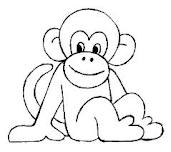 Memory Verse“Those who are kind benefit themselves, but the cruel bring ruin on themselves.” Proverbs 11:17 